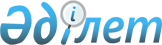 Об определении размера и порядка возмещения затрат на обучение на дому детей с ограниченными возможностями из числа инвалидов по индивидуальному учебному плану по Жамбылскому району
					
			Утративший силу
			
			
		
					Решение Жамбылского районного маслихата Жамбылской области от 30 ноября 2016 года № 6-8. Зарегистрировано Департаментом юстиции Жамбылской области 12 декабря 2016 года № 3251. Утратило силу решением Жамбылского районного маслихата Жамбылской области от 4 марта 2022 года № 16-2
      Сноска. Утратило силу решением Жамбылского районного маслихата Жамбылской области от 04.03.2022 № 16-2 (вводится в действие по истечении десяти календарных дней после дня его первого официального опубликования).
      Примечание РЦПИ.
      В тексте документа сохранена пунктуация и орфография оригинала.
      В соответствии с Законом Республики Казахстан от 23 января 2001 года "О местном государственном управлении и самоуправлении в Республике Казахстан" и подпунктом 4) статьи 16 Закона Республики Казахстан от 11 июля 2002 года "О социальной и медико-педагогической коррекционной поддержке детей с ограниченными возможностями" Жамбылский районный маслихат РЕШИЛ:
      1. Определить возмещение затрат на обучение на дому родителям и иным законным представителям детей с ограниченными возможностями из числа инвалидов по индивидуальному учебному плану ежеквартально в размере шести месячных расчетных показателей.
      2. Определить следующий порядок:
      1) возмещение затрат на обучение производится коммунальным государственным учреждением "Отдел занятости и социальных программ акимата Жамбылского района" за счет средств местного бюджета;
      2) возмещение затрат на обучение предоставляется одному из родителей или иным законным представителям детей с ограниченными возможностями (далее получатель);
      3) для возмещения затрат на обучение получатель представляет следующие документы:
      1) заявление по форме, согласно приложению 1 к Стандарту государственной услуги "Возмещение затрат на обучение на дому детей- инвалидов", утвержденному приказом Министра здравоохранения и социального развития Республики Казахстан от 28 апреля 2015 года № 279;
      2) документ, удостоверяющий личность услугополучателя (для идентификации личности);
      3) заключение психолого-медико-педагогической консультации;
      4) справка об инвалидности по форме, утвержденной приказом Министра здравоохранения и социального развития Республики Казахстан от 30 января 2015 года № 44 "Об утверждении Правил проведения медико-социальной экспертизы";
      5) документ, подтверждающий сведения о номере банковского счета;
      6) справка из учебного заведения, подтверждающий факт обучения ребенка-инвалида на дому по форме согласно приложению 2 к настоящему стандарту государственной услуги.
      Документы представляются в подлинниках и копиях для сверки, после чего подлинники документов возвращаются услугополучателю.
      Сноска. Пункт 2 с изменениями, внесенными решением Жамбылского районного маслихата Жамбылской области от 30.03.2021 № 3-4 (вводится в действие со дня его первого официального опубликования).


      3. Контроль за исполнением данного решения возложить на постоянную комиссию Жамбылского районного масли хата шестого созыва по вопросам административно-территориального обустройства, землепользования, здравоохранения и защиты окружающей среды, защиты малообеспеченных слоев населения, инвалидов, матери и ребенка, а также по рассмотрению проектов договоров о выкупе земельных участков.
      4. Настоящее решение вступает в силу со дня государственной регистрации в органах юстиции и вводится в действие со дня его первого официального опубликования.
					© 2012. РГП на ПХВ «Институт законодательства и правовой информации Республики Казахстан» Министерства юстиции Республики Казахстан
				
      Председатель сессии Жамбылского

Секретарь Жамбылского

      районного маслихата:

районного маслихата:

      Е. Кулкеев 

Р. Бегалиев
